Καρδίτσα18 /10/2021Αρ.ΠΡΩΤ.2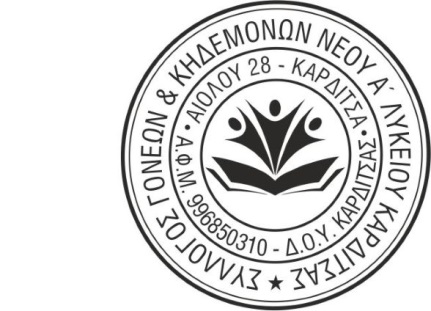 Αξιότιμoι Γονείς και κηδεμόνες του σχολείου μας,Σας προσκαλούμε στην  Γενική Συνέλευση του Συλλόγου Γονέων και κηδεμόνων του Νέου Α΄ Λυκείου Καρδίτσας  την Tρίτη2 Νοεμβρίου  2021και ώρα 5 μ. μ. στο σχολείο  , προς συζήτηση και λήψη αποφάσεων στα ακόλουθα θέματα της ημερήσιας διάταξης:Εκλογή Προεδρείου Τακτικής Γενικής Συνέλευσης.Απολογισμός πεπραγμένων  τωρινής  διοίκησης  ΔΣ και έγκριση τους.Προτάσεις - Λοιπές ανακοινώσεις.Εκλογή Εφορευτικής Επιτροπής για τη διεξαγωγή αρχαιρεσιών.Εκλογή εκπροσώπου στην σχολική επιτροπή.Εκλογή εκπρόσωπων στην Ένωση Συλλόγων Γονέων Δήμου Καρδίτσας. Διενέργεια αρχαιρεσιών για ανάδειξη των μελών του νέου Διοικητικού Συμβουλίου και της Εξελεγκτικής Επιτροπής.Σε περίπτωση που δεν θα σημειωθεί η από το καταστατικό προβλεπόμενη απαρτία, η Γενική Συνέλευση θα διεξαχθεί οριστικά 7 Νοέμβριου και ώρα 5στον ίδιο τόπο και με τα ίδια θέματα. Η εκλογική διαδικασία θα διεξαχθεί με το πέρας της Γ.Σ. και θα λήξει στις 8 την ίδια μέρα.Μέχρι και την ημέρα της Γ.Σ. θα γίνονται εγγραφές νέων μελών και θα εξοφλούνται οφειλόμενες συνδρομές εγγεγραμμένων μελών και θα μπορούν να ψηφίσουν.(5ευρώ ανά οικογένεια )Υποβολή υποψηφιοτήτων μπορεί να γίνει μόνο από τα οικονομικά τακτοποιημένα μέλη με αίτηση  ενδιαφέροντος που θα αποσταλεί στην ηλεκτρονική.διεύθυνση.του.συλλόγου,.syllogosgoneon1lykeioukard@gmail.comή με μήνυμαή επικοινωνία στο τηλέφωνο 6937054656ή στέλνοντας επιστολή συμμετοχής στην διεύθυνση του συλλόγου( Αιόλου 28 ) για τον σύλλογο Γονέωνμέχρι 31 Οκτωβρίου  2021. Με το πέρας της ταχθείσας προθεσμίας οι υποψηφιότητες δεν θα γίνονται δεκτές .Για το  Δ.Σ.             Η Πρόεδρος                                                                                  O ΓραμματέαςΜαρία Τσουρή – Καραμπινά                                                        Κωνσταντίνος  Βασιλάκος 